В соответствии с Федеральным законом от 10.07.2023 № 286-ФЗ 
«О внесении изменений в отдельные законодательные акты Российской Федерации», администрация Козловского муниципального округа постановляет:1. Внести в Порядок уведомления представителя нанимателя (работодателя) о фактах обращения в целях склонения муниципального служащего администрации Козловского муниципального округа Чувашской Республики к совершению коррупционных правонарушений, утвержденного постановлением администрации Козловского муниципального округа от 29.03.2023 №231 «О Порядке уведомления представителя нанимателя (работодателя) о фактах обращения в целях склонения муниципального служащего администрации Козловского муниципального округа Чувашской Республики к совершению коррупционных правонарушений»(далее - Порядок), следующие изменения:- абзац 2 пункта 2 изложить в следующей редакции:«В случае нахождения муниципального служащего в командировке, в отпуске, вне места прохождения службы муниципальный служащий обязан уведомить представителя нанимателя (работодателя) в течение трех рабочих дней когда ему стало известно о возникновении независящих от него обстоятельств, подать уведомление об этом в форме документа на бумажном носителе или в форме электронного документа с приложением документов, иных материалов и (или) информации (при наличии), подтверждающих факт наступления не зависящих от него обстоятельств. В случае, если указанные обстоятельства препятствуют подаче уведомления об этом в установленный срок, такое уведомление должно быть подано не позднее 10 рабочих дней со дня прекращения указанных обстоятельств.».2. Настоящее постановление подлежит опубликованию в периодическом печатном издании «Козловский вестник» и размещению на официальном сайте Козловского муниципального округа в сети «Интернет». 3. Настоящее постановление вступает в силу после его официального опубликованияГлаваКозловского муниципального округаЧувашской Республики  А.Н.ЛюдковЧĂваш РеспубликиКуславкка МУНИЦИПАЛЛĂОКРУГĔНАдминистрацийĔЙЫШĂНУ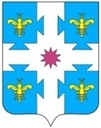 Чувашская республикаАДМИНИСТРАЦИЯКозловского муниципального округаПОСТАНОВЛЕНИЕ__.__.2024 ___№21.06.2024 №650Куславкка хулиг. КозловкаО внесении изменений в постановление администрации Козловского муниципального округа от 29.03.2023
№ 231 «О Порядке уведомления представителя нанимателя (работодателя) о фактах обращения в целях склонения муниципального служащего администрации Козловского муниципального округа Чувашской Республики к совершению коррупционных правонарушений»